Wednesday Fractions Halving amounts extension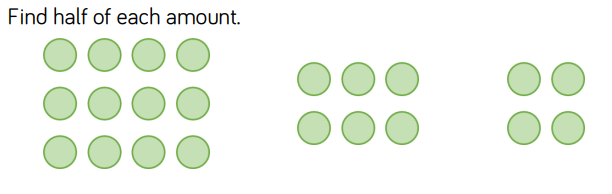 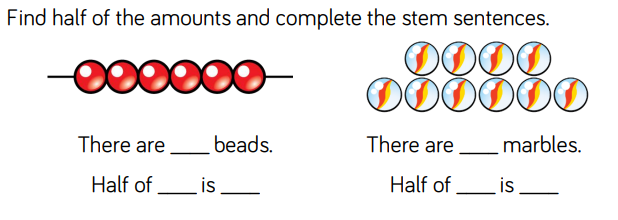 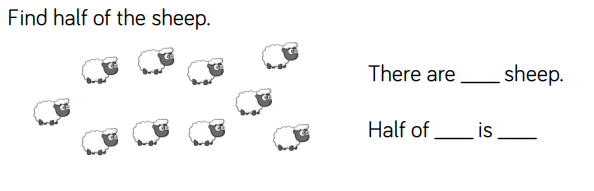 Work out these halves using bar models.Half of 14 is ½ of 12 is ½ of 24 is